Аналітична довідказа результатами анкетування педагогів ЗДО №1 за темою« Готовність педагога до інновацій»З метою покращення освітнього середовища закладу та виявлення проблемних моментів, педагогічним працівникам було запропоновано дати відповіді на 9 питань: Чи завжди Вам цікаві новації та експерименти в педагогічній діяльності?Скільки разів у минулому навчальному році Ви пробували застосувати які-небудь новинки у своїй роботі?Бажання принести зміни у свою роботу приходить до ВасНазвіть  основні причини, які гальмують упровадження нових педагогічних ідей і технологій?Чим для Вас приваблива інноваційна діяльність?Назвіть внутрішні протиріччя, що заважають створенню нового:Які нові педагогічні технології Ви змогли б застосувати за сприятливих умов?Чому Ви віддаєте пріоритет у цілях і цінностях життя?Що Ви вважаєте головною складовою успіху?В опитуванні прийняли участь 2 асистенти вихователя,6 вихователів,практичний психолог,вчитель логопед,вихователь-методист,директор. Загалом до опитування було залучено 12 чоловік (80% усіх педагогічних працівників закладу освіти). В ході анкетування було досліджено, що 100% працівникам цікаві новації та експерименти в педагогічній діяльності?По другому питанню «Скільки разів у минулому навчальному році Ви пробували застосувати які-небудь новинки у своїй роботі?» відповіді респондентів виглядають так: 1-3 рази – 14.3%,3-10 разів – 14.3%, не рахувала – 57.1%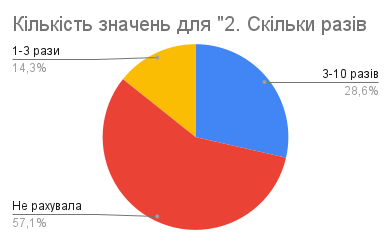 Відповіді по третьому питанню «Бажання принести зміни у свою роботу приходить до Вас: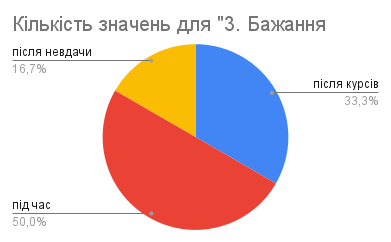 під час спілкування з фахівцем педагогічної справи - 50%після курсів підвищення кваліфікації – 33.3%          після невдачі у спілкуванні з дітьми (батьками) – 16.7%Відповіді по четвертому питанню «Назвіть  основні причини, які гальмують упровадження нових педагогічних ідей і технологій?»:психологічна неготовність вихованців до сприйняття інновацій – 25.0 %погане володіння комп’ютером – 37.5%нестача часу – 25.0%По п’ятому питанню «Чим для Вас приваблива інноваційна діяльність?»:розвиває інтерес дітей до певного виду діяльності – 25.0%бажання дізнатися щось нове – 12.5%можливість педагогу проявити себе – 12.5%можливість запроваджувати нові методи і форми роботи з дітьми – 50.0%По шостому питанню «Назвіть внутрішні протиріччя, що заважають створенню нового»: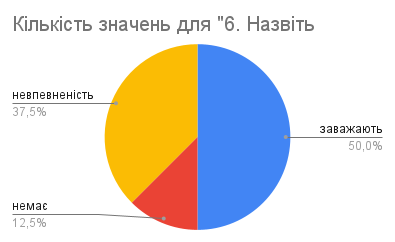 невпевненість у позитивному результаті – 37.5%заважають сумніви, чи зможу я бути успішною в інноваційній чи експериментальній роботі – 50.0%немає впевненості, що нове буде краще старого – 12.5%По сьомому питанню «Які нові педагогічні технології Ви змогли б застосувати за сприятливих умов?»: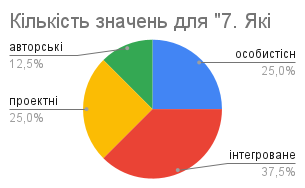 проектні технології – 25.0%особистісно орієнтовне навчання та виховання – 25.0%інтегроване навчання – 37.5%авторські методики – 12.5%По восьмому питанню «Чому Ви віддаєте пріоритет у цілях і цінностях життя?»здоров’ю – 25.0%можливостям самовдосконалюватися – 25.0%сімейному добробуту – 25.0%цікавому колу надійних друзів – 25.0%По дев’ятому питанню «Що Ви вважаєте головною складовою успіху?»:впевненість у собічітке бачення метисамо мету,наполегливістьпошук та внесення новизнивиглядають так: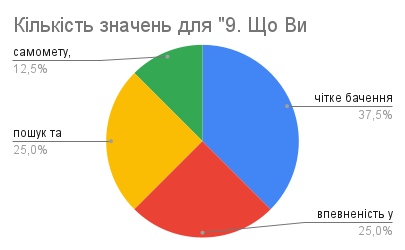 впевненість у собі – 25.0%чітке бачення мети – 37.2%само мету,наполегливість – 12.5%пошук та внесення новизни – 25.0%Пропозиції щодо сприяння використання педагогами інноваційних технологій,підвищення якості освітнього середовища:поліпшити матеріально-технічне забезпечення  педагогів;  активізувати семінари  і практикуми  для педагогічних працівників; надати більші можливості для самореалізації під час  підвищення кваліфікації сприяти професійному розвитку вихователів, проводити більше майстер класів;  активізувати проведення навчальних тренінгів з використання інноваційних технологій;  розширити перелік спеціалізованих курсів для підвищення кваліфікації вихователів у даному напрямку;  покращити умови для проведення дослідницької роботи.Директор ЗДО                                                   Любомира ТКАЧИШИНВихователь-методист                                       Оксана     БАБ’ЯКДиректор: Ткачишин Л.І.Вихователь-методист: Баб'як О.І.ЗДО №1Кам’янка-Бузької міської радиДата: 28.12.2022 р. перед атестацієюпід час спілкування з фахівцем педагогічної справипісля курсів підвищення кваліфікаціїпісля невдачі у спілкуванні з дітьми (батьками)після педради в ЗДО  (або іншого методичного заходу)виглядають так: недостатнє матеріальне забезпеченняпсихологічна неготовність вихованців до сприйняття інноваційпогане володіння комп’ютеромнестача часувиглядають так: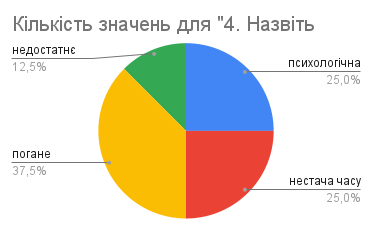 недостатнє матеріальне забезпечення – 12.5%розвиває інтерес дітей до певного виду діяльностіможливість педагогу проявити себеможливість запроваджувати нові методи і форми роботи з дітьмибажання дізнатися щось новевиглядають так: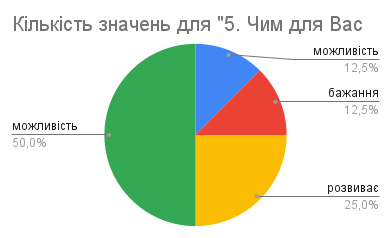 невпевненість у позитивному результатізаважають сумніви, чи зможу я бути успішною в інноваційній чи експериментальній роботінемає впевненості, що нове буде краще староговиглядають так:проектні технологіїособистісно орієнтовне навчання та вихованняінтегроване навчанняавторські методикивиглядають так:здоров’юможливостям самовдосконалюватисясімейному добробутуцікавому колу надійних друзіввиглядають так: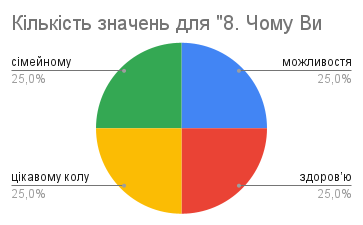 